Name		Date	Treasure MapYou want to find the treasure shown on the map. To get to the treasure, start at 1% and move to 100%. The only way you can move on the map 
is if a number is greater than the number you are currently on. List the numbers in order that make up your path to the treasure.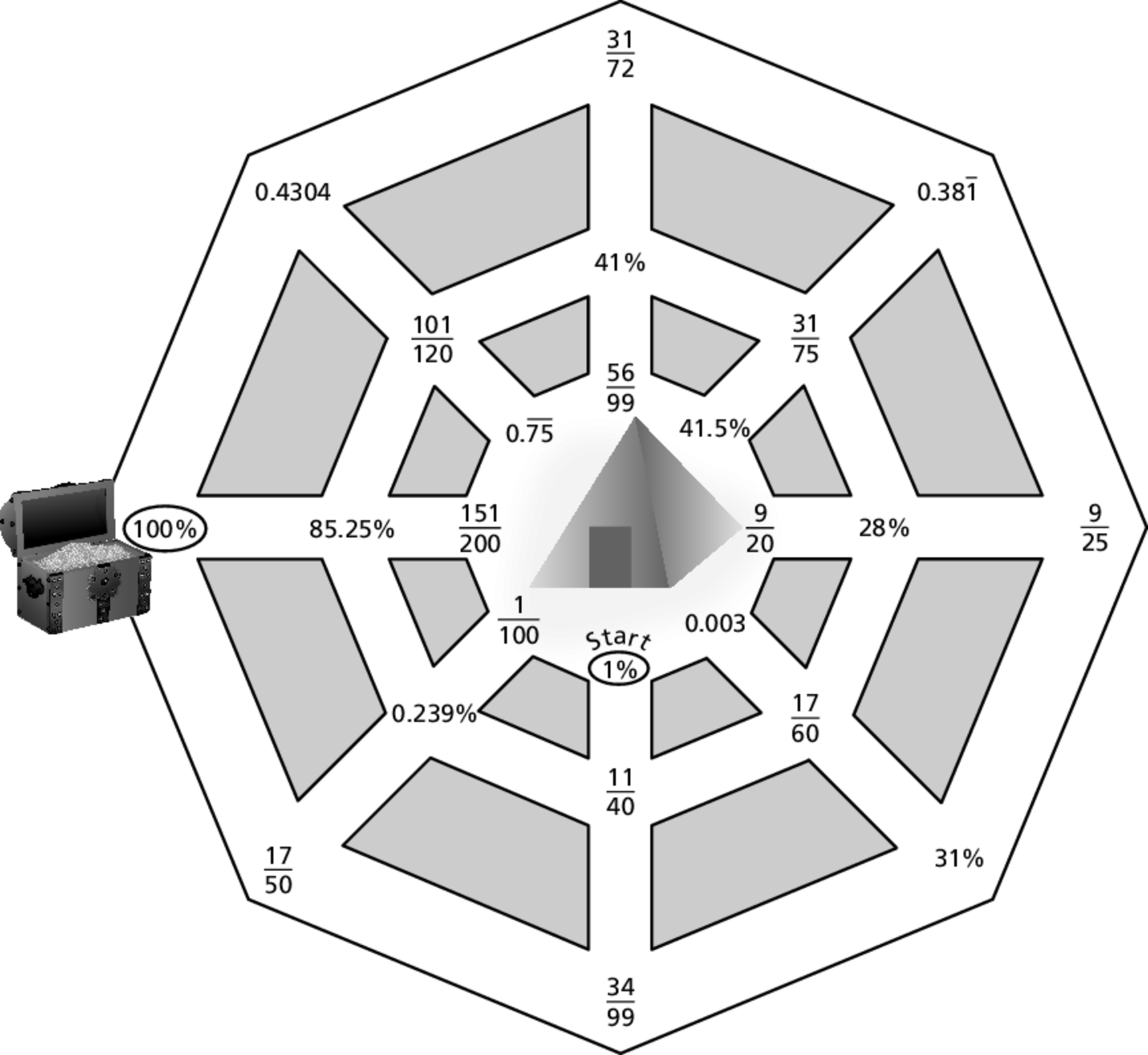 